Publicado en  el 05/04/2016 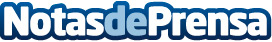 La UE destinará 52 millones de niños a proyectos de enseñanza para niños de 42 países en situaciones de emergenciaLa Comisión Europea ha anunciado hoy una dotación de ayuda humanitaria concretamente destinada a proyectos de enseñanza a 2.300.000 niños en situaciones de emergencia en 2016Datos de contacto:Nota de prensa publicada en: https://www.notasdeprensa.es/la-ue-destinara-52-millones-de-ninos-a Categorias: Internacional Educación Sociedad Solidaridad y cooperación Ocio para niños http://www.notasdeprensa.es